В сельских поселениях Аксубаевского муниципального района начались сходы граждан. 07 августа 2020 года в Старокиреметском поселении проведен сход граждан с участием Главы района Гилманова К.К. и представителями районной администрации. На сходах приняли участие депутаты сельских поселений, директора и заведующие образовательных учреждений, заведующие ФАПом, члены Совета Ветеранов. Глава поселения Андрей Владимирович представил населению присутствующих на сходе граждан кандидатов в депутаты Совета Старокиреметского сельского поселения района: от округа № 3 Гизятуллина Г.Г., от округа №4 Низамову Т.И., от окргуга № 6 Маланчева А.В. Поднимались проблемные вопросы населения. Были найдены способы их решения.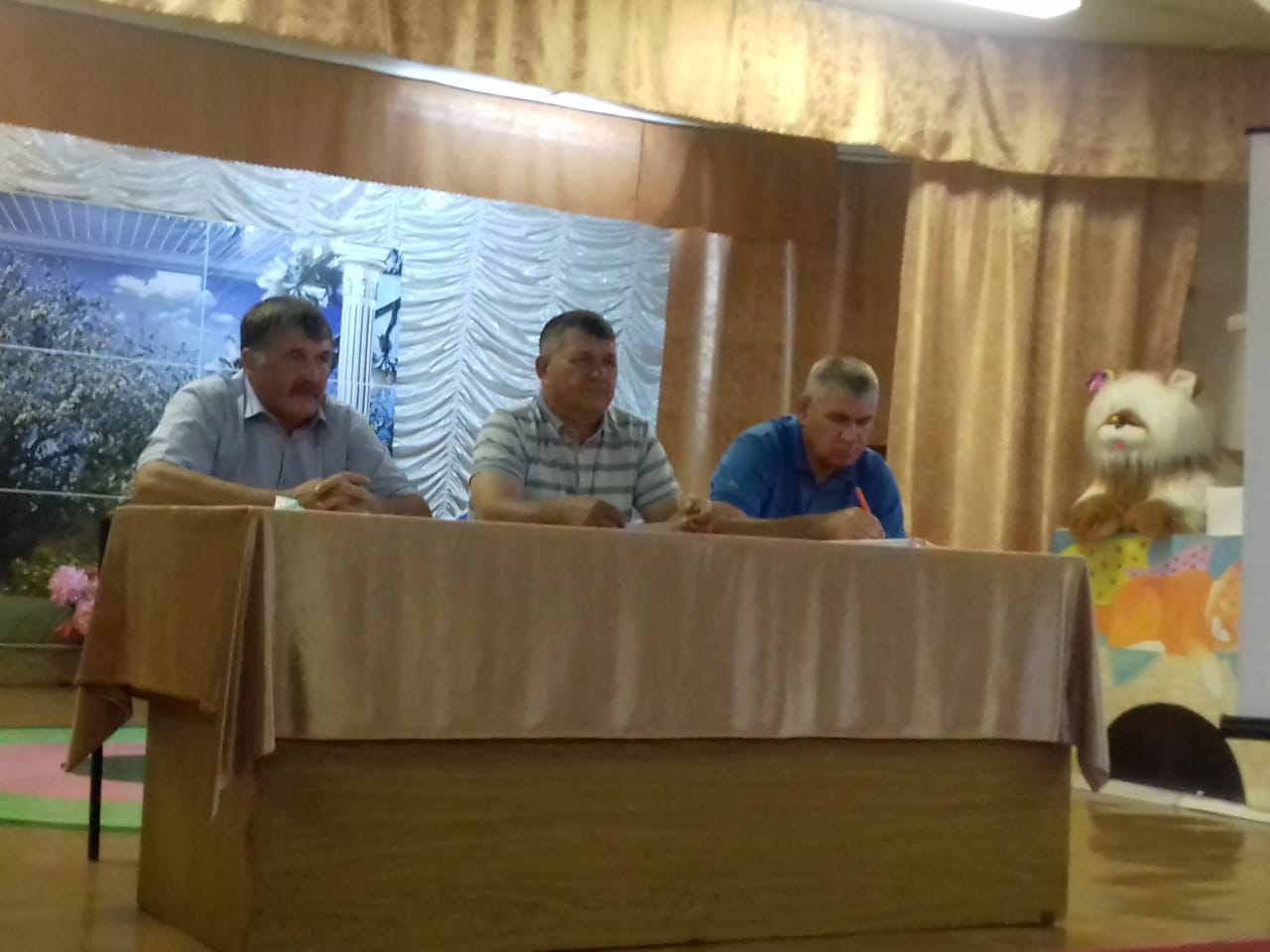 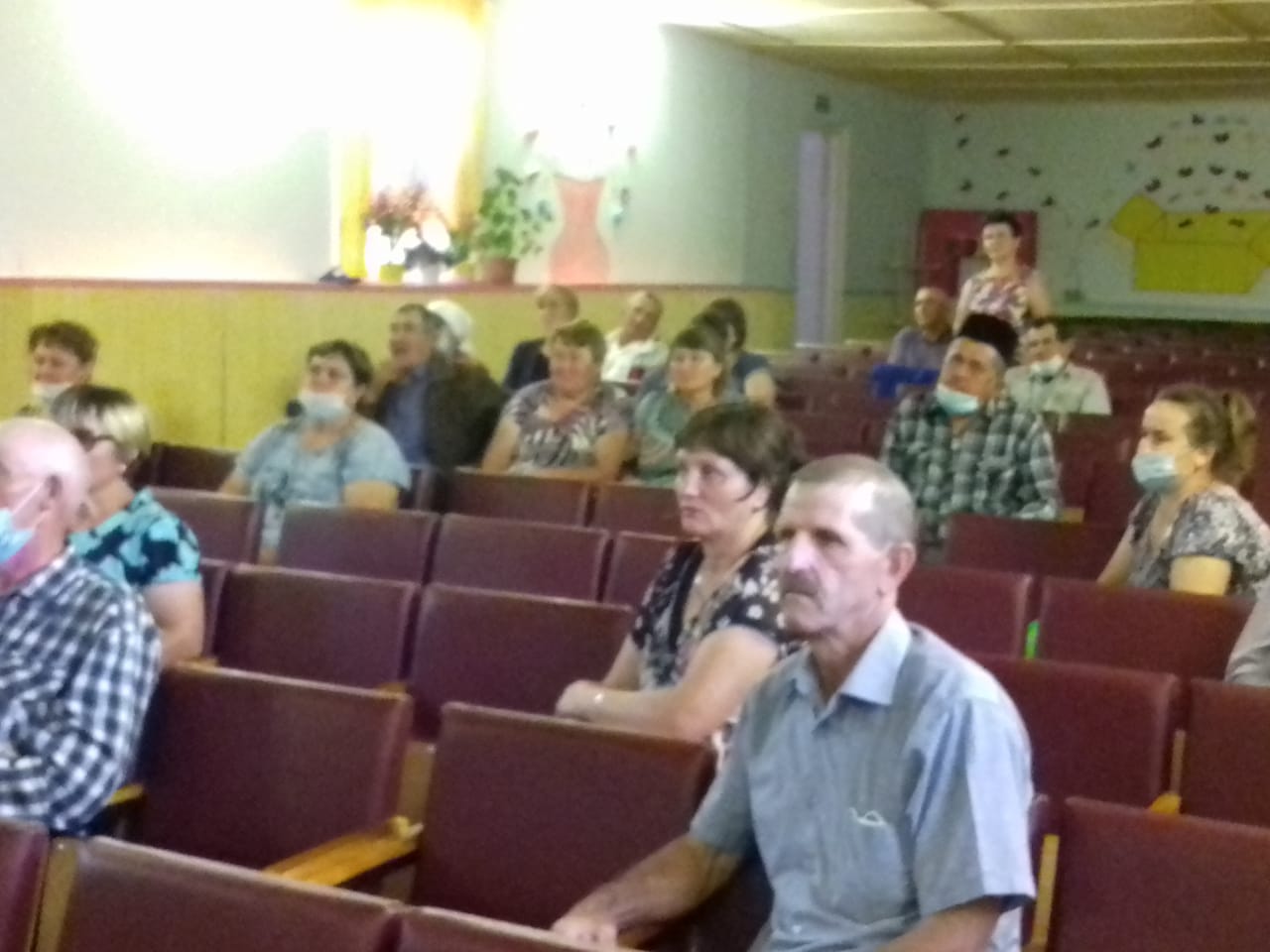 